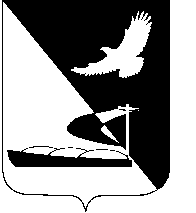 АДМИНИСТРАЦИЯ МУНИЦИПАЛЬНОГО ОБРАЗОВАНИЯ«АХТУБИНСКИЙ РАЙОН»ПОСТАНОВЛЕНИЕ17.08.2017          						                                        № 549О внесении изменений в постановлениеадминистрации МО «Ахтубинский район»от 18.12.2015 № 1369В соответствии с постановлением администрации МО «Ахтубинский район» от 29.07.2014 № 1139 «Об утверждении порядка разработки,  утверждения, реализации и оценки эффективности муниципальных программ МО «Ахтубинский район», со статьей 179 Бюджетного кодекса Российской Федерации,   администрация МО «Ахтубинский район» ПОСТАНОВЛЯЕТ:      1.  Внести в постановление администрации МО «Ахтубинский район» от 18.12.2015 № 1369 «Об утверждении муниципальной программы «Развитие системы образования в МО «Ахтубинский район» на 2016-2020 годы» следующие изменения:1.1. Раздел «Объемы бюджетных ассигнований и источники финансирования муниципальной программы (в том числе по подпрограммам)» Паспорта муниципальной программы изложить в новой редакции:     1.2. Абзац третий пункта 9 муниципальной программы изложить в новой редакции: «Общий объем финансового обеспечения муниципальной программы из средств бюджетов всех уровней на 2016 - 2020 годы  составляет 2496705,2  тыс. руб., в том числе:в 2016 году - 569282,6 тыс.руб.;в 2017 году - 595514,9 тыс.руб.;в 2018  году - 402949,8 тыс.руб.;.в 2019 году - 388643,3 тыс.руб.;в 2020  году - 540314,6 тыс.руб.».      1.3.  Раздел «Объемы бюджетных ассигнований подпрограммы муниципальной программы» Паспорта подпрограммы «Развитие дошкольного образования» муниципальной программы изложить  в новой редакции:1.4.  Абзац первый пункта 4 подпрограммы «Развитие дошкольного образования» муниципальной программы изложить в новой редакции: «Объем финансовых средств, выделяемых на реализацию подпрограммы, составляет всего 794892,7  тыс.руб., в том числе:2016 год - 183767,3 тыс. руб.;2017 год -  192821,9  тыс. руб.; 2018 год -  127618,0  тыс. руб.;2019 год  - 123143,4  тыс. руб.;2020 год -  167542,1  тыс. руб.».1.5. Раздел «Объемы бюджетных ассигнований подпрограммы муниципальной программы» Паспорта подпрограммы «Развитие общего образования» муниципальной программы изложить  в новой редакции:      1.6. Абзац первый пункта 4 подпрограммы «Развитие общего  образования» муниципальной программы изложить в новой редакции: «Объем финансовых средств, выделяемых на реализацию подпрограммы. составляет всего 1379830,8 тыс.руб., в том числе:2016 год - 332537,2 тыс. руб.;2017 год - 337447,7 тыс. руб.;2018 год - 212717,8 тыс. руб.2019 год - 207749,9 тыс. руб.;2020 год - 289378,2 тыс. руб. ».1.7. Раздел «Объемы бюджетных ассигнований подпрограммы муниципальной программы» Паспорта подпрограммы «Развитие дополнительного образования» муниципальной программы изложить в новой редакции:      1.8. Абзац первый пункта 4 «Развитие дополнительного образования»      муниципальной программы изложить в новой редакции: «Объем финансовых средств, выделяемых на реализацию подпрограммы составляет всего 185470,2 тыс. руб., в том числе:2016 год - 33927,0 тыс. руб.;2017 год - 35475,4 тыс. руб.;2018 год - 35396,2 тыс. руб.;2019 год - 32564,5  тыс. руб.;2020 год - 48107,1 тыс. руб.».1.9. Раздел «Объемы бюджетных ассигнований подпрограммы муниципальной программы» Паспорта подпрограммы «Обеспечение  предоставления качественных услуг муниципальными бюджетными учреждениями, подведомственными управлению образованием администрации МО «Ахтубинский район»     муниципальной программы изложить  в новой редакции:      1.10. Абзац первый пункта 4 подпрограммы «Обеспечение  предоставления качественных услуг муниципальными бюджетными учреждениями, подведомственными управлению образованием администрации МО «Ахтубинский район» муниципальной программы изложить в новой редакции:«Объем финансовых средств, выделяемых на реализацию подпрограммы. составляет всего 113138,5 тыс.руб., в том числе:2016 год - 15350,1 тыс. руб.;2017 год - 24756,3 тыс. руб.;2018 год - 22704,2 тыс. руб.2019 год -  21033,0 тыс. руб.;2020 год -  29294,9 тыс. руб.».      1.11. Приложения № 2 и № 4 к муниципальной программе изложить в новой редакции, согласно приложениям № 1, № 2 к настоящему постановлению.         2. Отделу информатизации и компьютерного обслуживания администрации МО «Ахтубинский район» (Короткий В.В.) обеспечить размещение настоящего постановления в сети Интернет на официальном сайте администрации МО «Ахтубинский район» в разделе «Документы» подразделе «Документы Администрации» подразделе «Официальные документы».       3.  Отделу контроля и обработки информации администрации                       МО «Ахтубинский район» (Свиридова Л.В.) представить информацию в газету «Ахтубинская правда» о размещении настоящего постановления в сети Интернет на официальном сайте администрации МО «Ахтубинский район» в разделе «Документы» подраздел «Документы Администрации» подраздел «Официальные документы».Глава муниципального образования                                                В.А. ВедищевОбъемы бюджетных ассигнований и источники финансирования муниципальной программы (в том числе по подпрограммам)На реализацию муниципальной программы планируется направить 2496705,2 тыс. руб., в том числе:- за счет средств бюджета МО «Ахтубинский район» -1029352,1 тыс.руб.;- за счет средств  бюджета Астраханской области- 1467353,1 тыс.руб.;
в том числе по годам реализации:в 2016 году -569282,6 тыс.руб.;- за счет средств бюджета МО «Ахтубинский район» - 176116,5 тыс.руб.;- за счет средств  бюджета Астраханской области- 393166,1 тыс.руб.;в 2017 году - 595514,9  тыс.руб.;- за счет средств бюджета МО «Ахтубинский район» - 193683,7 тыс.руб.;- за счет средств  бюджета Астраханской области- 401831,2 тыс.руб.;в 2018  году - 402949,8  тыс.руб.;- за счет средств бюджета МО «Ахтубинский район» - 178831,2 тыс.руб.;- за счет средств  бюджета Астраханской области- 224118,6 тыс.руб.;в 2019  году - 388643,3 тыс.руб.;- за счет средств бюджета МО «Ахтубинский район» - 164524,7 тыс.руб.;- за счет средств  бюджета Астраханской области- 224118,6 тыс.руб.;в 2020  году - 540314,6 тыс.руб.;- за счет средств бюджета МО «Ахтубинский район» - 316196,0  тыс.руб.;- за счет средств  бюджета Астраханской области- 224118,6 тыс.руб.В том числе по подпрограммам:- подпрограмма 1 «Развитие дошкольного образования» -  794892,7 тыс.руб., в том числе:- за счет средств бюджета МО «Ахтубинский район»  - 318681,2 тыс. руб., в том числе:2016 год - 54763,6 тыс. руб.; 2017 год - 60667,6 тыс. руб.;2018 год - 55933,5 тыс. руб.;2019 год - 51458,9 тыс. руб.;2020 год - 95857,6 тыс. руб.;- за счет средств бюджета Астраханской области-  476211,5 тыс. руб., в том числе:2016 год - 129003,7 тыс. руб.; 2017 год - 132154,3 тыс. руб.;2018 год -  71684,5 тыс. руб.;2019 год  - 71684,5 тыс. руб.;2020 год -  71684,5 тыс. руб.;- подпрограмма 2 «Развитие общего образования»  - 1379830,8 тыс.руб., в том числе:- за счет средств бюджета МО «Ахтубинский район» - 400350,4 тыс.руб., в том числе:2016 год  - 71484,4 тыс. руб.;2017 год - 70880,4 тыс. руб.;2018 год - 62097,7 тыс. руб.;2019 год - 57129,8 тыс. руб.;2020 год -138758,1 тыс. руб.;- за счет средств бюджета Астраханской области-   979480,4  тыс. руб., в том числе:2016 год - 261052,8 тыс. руб.; 2017 год -  266567,3 тыс. руб.;2018 год -  150620,1 тыс. руб.;2019 год -  150620,1 тыс. руб.;2020 год -  150620,1 тыс. руб.- подпрограмма 3 «Развитие дополнительного образования» - 185470,2 тыс.руб., в том числе:- за счет средств бюджета МО «Ахтубинский район» - 185470,2 тыс. руб., в том числе:2016 год - 33927,0 тыс. руб.;2017 год - 35475,4 тыс. руб.;2018 год - 35396,2 тыс. руб.;2019 год - 32564,5 тыс. руб.;2020 год - 48107,1 тыс. руб.;- подпрограмма 4 «Обеспечение  предоставления качественных услуг муниципальными бюджетными учреждениями, подведомственными управлению образованием администрации МО «Ахтубинский район»    - 113138,5  тыс.руб., в том числе:- за счет средств бюджета МО «Ахтубинский район» - 101477,3 тыс. руб., в том числе:2016 год - 12240,5 тыс. руб.;2017 год - 21646,7 тыс. руб.;2018 год - 20890,2 тыс. руб.;2019 год - 19219,0 тыс. руб.;2020 год - 27480,9 тыс. руб.- за счет средств бюджета Астраханской области-  11661,2 тыс. руб., в том числе:2016 год - 3109,6  тыс. руб.; 2017 год - 3109,6 тыс. руб.;2018 год - 1814,0 тыс. руб.;2019 год - 1814,0 тыс. руб.;2020 год - 1814,0 тыс. руб.- подпрограмма 5 «Одаренные дети                         МО «Ахтубинский район» - 692,1  тыс.руб., в том числе:  - за счет средств бюджета МО «Ахтубинский район» - 692,1 тыс. руб., в том числе:2016 год - 0 тыс. руб.;2017 год - 0 тыс. руб.;2018 год - 0 тыс. руб.;2019 год - 0 тыс. руб.;2020 год - 692,1 тыс. руб.- подпрограмма 6  «Обеспечение доступности качественных образовательных услуг через модернизацию системы повышения квалификации, и повышения престижа педагогической профессии» - 1845,2 тыс. руб., в том числе:- за счет средств бюджета МО «Ахтубинский район» - 1845,2 тыс.руб., в том числе:2016 год - 577,2 тыс. руб.;2017 год - 59,1 тыс. руб.;2018 год - 59,1тыс. руб.;2019 год - 54,4 тыс. руб.;2020 год - 1095,4 тыс. руб.;- ведомственная целевая программа «Обеспечение муниципальным образованием развития системы образования на 2016-2020 годы» - 20335,7 тыс. руб., в том числе:- за счет средств бюджета МО «Ахтубинский район» - 20335,7 тыс.руб., в том числе:2016 год - 3123,8тыс. руб.;2017 год - 4954,5 тыс. руб.;2018 год - 4454,5 тыс. руб.;2019 год - 4098,1 тыс. руб.;2020 год - 4204,8 тыс. руб.;Объемы бюджетных ассигнований подпрограммымуниципальной программы На реализацию подпрограммы  планируется направить - 794892,7  тыс.руб., в том числе:- за счет средств бюджета МО «Ахтубинский район»  - 318681,2 тыс. руб., в том числе:2016 год - 54763,6тыс. руб.; 2017 год - 60667,6тыс. руб.;2018 год - 55933,5 тыс. руб.;2019 год - 51458,9 тыс. руб.;2020 год - 95857,6  тыс. руб.;- за счет средств бюджета Астраханской области-  476211,5 тыс. руб., в том числе:2016 год - 129003,7 тыс. руб.; 2017 год - 132154,3 тыс. руб.;2018 год -  71684,5  тыс. руб.;2019 год  - 71684,5  тыс. руб.;2020 год -  71684,5  тыс. руб.;Объемы бюджетных ассигнований подпрограммымуниципальной программы На реализацию подпрограммы  планируется направить -1379830,8 тыс.руб., в том числе:- за счет средств бюджета МО «Ахтубинский район» - 400350,4 тыс.руб., в том числе:2016 год  - 71484,4 тыс. руб.;2017 год - 70880,4 тыс. руб.;2018 год - 62097,7 тыс. руб.;2019 год - 57129,8 тыс. руб.;2020 год - 138758,1 тыс. руб.;- за счет средств бюджета Астраханской области - 979480,4  тыс. руб., в том числе:2016 год - 261052,8 тыс. руб.; 2017 год -  266567,3 тыс. руб.;2018 год -  150620,1 тыс. руб.;2019 год -  150620,1 тыс. руб.;2020 год -  150620,1 тыс. руб.Объемы бюджетных ассигнований подпрограммымуниципальной программы На реализацию подпрограммы  планируется направить -- 185470,2 тыс.руб., в том числе:- за счет средств бюджета МО «Ахтубинский район» - 185470,2 тыс. руб., в том числе:2016 год - 33927,0  тыс. руб.;2017 год - 35475,4 тыс. руб.;2018 год - 35396,2 тыс. руб.;2019 год - 32564,5  тыс. руб.;2020 год - 48107,1 тыс. руб.Объемы бюджетных ассигнований подпрограммымуниципальной программы На реализацию подпрограммы  планируется направить -113138,5 тыс.руб., в том числе:- за счет средств бюджета МО «Ахтубинский район» - 101477,3 тыс. руб., в том числе:2016 год - 12240,5 тыс. руб.;2017 год - 21646,7 тыс. руб.;2018 год -20890,2 тыс. руб.;2019 год -19219,0 тыс. руб.;2020 год - 27480,9 тыс. руб.- за счет средств бюджета Астраханской области - 11661,2 тыс. руб., в том числе:2016 год - 3109,6  тыс. руб.; 2017 год - 3109,6 тыс. руб.;2018 год - 1814,0 тыс. руб.;2019 год - 1814,0 тыс. руб.;2020 год - 1814,0 тыс. руб.